Уважаемые жители города Киржача!

В рамках федерального проекта "Формирование комфортной городской среды" в период с 15 марта по 30 апреля 2024 года пройдет очередное Всероссийское рейтинговое онлайн-голосование на единой федеральной платформе https://33.gorodsreda.ru.

Жители смогут проголосовать за общественные территории города Киржача, которые будут благоустраиваться в 2025 году.

Для голосования определены 2 территории:

 Детская площадка, расположенная по адресу: г.Киржач, ул.Песчаная
(вблизи дома №11)

 Детская площадка, расположенная по адресу: ул.Станционная
(вблизи Александровского сада)

Выбор за Вами!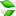 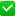 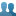 